Nightly Homework Schedule Grade 4-1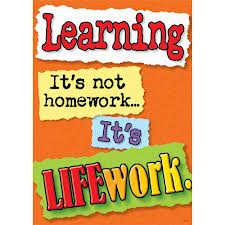 November 26 - 30, 2012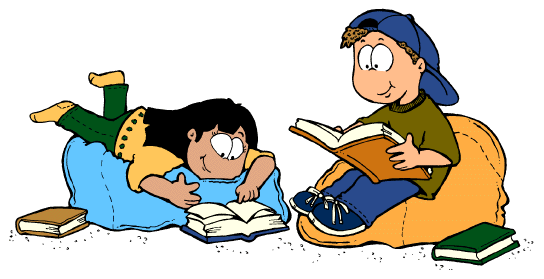 MondayTuesdayWednesdayThursdayNightly ReadingRead for 25 minutes and complete your reading record log.Read for 25 minutes and complete your reading record log.Read for 25 minutes and complete your reading record log.Read for 25 minutes and complete your reading record log.Writer’s NotebookA writer’s notebook is a launch pad or workbench for larger projects. A good place to free-write, record wonderings, observations, conversations, sketches, or memories. A writer's notebook gets you to notice things, to observe things, to think and discover.  It is a place for students to "grow" ideas and develop their writer's craft.   Write 3 entries this week!  Remember to date your entries and try to write ½ to 1 page for each entry.  A writer’s notebook is a launch pad or workbench for larger projects. A good place to free-write, record wonderings, observations, conversations, sketches, or memories. A writer's notebook gets you to notice things, to observe things, to think and discover.  It is a place for students to "grow" ideas and develop their writer's craft.   Write 3 entries this week!  Remember to date your entries and try to write ½ to 1 page for each entry.  A writer’s notebook is a launch pad or workbench for larger projects. A good place to free-write, record wonderings, observations, conversations, sketches, or memories. A writer's notebook gets you to notice things, to observe things, to think and discover.  It is a place for students to "grow" ideas and develop their writer's craft.   Write 3 entries this week!  Remember to date your entries and try to write ½ to 1 page for each entry.  A writer’s notebook is a launch pad or workbench for larger projects. A good place to free-write, record wonderings, observations, conversations, sketches, or memories. A writer's notebook gets you to notice things, to observe things, to think and discover.  It is a place for students to "grow" ideas and develop their writer's craft.   Write 3 entries this week!  Remember to date your entries and try to write ½ to 1 page for each entry.  MathematicsPlease complete pages 4, 6, 19, and 24 for unit #3 in your math workbook.Please complete pages 4, 6, 19, and 24 for unit #3 in your math workbook.Please complete pages 4, 6, 19, and 24 for unit #3 in your math workbook.Please complete pages 4, 6, 19, and 24 for unit #3 in your math workbook.TechnologyPlease comment on at least 1 of the 5 Themes of Geography projects on our class Posterous site.  Also, visit www.typingweb.com to practice your keyboarding skills.Please comment on at least 1 of the 5 Themes of Geography projects on our class Posterous site.  Also, visit www.typingweb.com to practice your keyboarding skills.Please comment on at least 1 of the 5 Themes of Geography projects on our class Posterous site.  Also, visit www.typingweb.com to practice your keyboarding skills.Please comment on at least 1 of the 5 Themes of Geography projects on our class Posterous site.  Also, visit www.typingweb.com to practice your keyboarding skills.Social StudiesComplete the 2 worksheets on Immigration and return them with your homework on Friday.Complete the 2 worksheets on Immigration and return them with your homework on Friday.Complete the 2 worksheets on Immigration and return them with your homework on Friday.Complete the 2 worksheets on Immigration and return them with your homework on Friday.